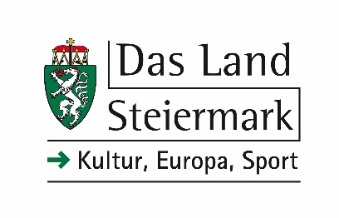 	Für Rückfragen:Abteilung 9 – Kultur, Europa, Sport 	Nadine Naimer, BAPer E-Mail kultur@stmk.gv.at	Tel.: (0316) 877- 5867	Fax: (0316) 877 -3156
	E-Mail: kultur@stmk.gv.at(Formular 2) PantherWeb-AnsprechpersonDie PantherWeb-Ansprechperson ist die Kontaktperson des Museums, welche alle allgemeinen (untenstehenden) Anliegen bezüglich PantherWeb mit dem Land Steiermark (Abteilung 9 Kultur, Europa, Sport) bespricht bzw. dem Land Steiermark meldet.	

Die von uns genannte PantherWeb-Ansprechperson wird dem Land Steiermark melden, welche Person/en einen Benutzer*innenzugang auf die Sammlungsobjektdatenbank bekommen soll/en. dass ein Benutzer*innenzugang gelöscht werden soll. (Beispiel: nach Austritt eines*einer Mitarbeiters*in).wenn eine externe Person einen Zugriff auf eine oder mehrere Sammlungen des Museums bekommen soll.	 
Hierbei: Meldung, welche Person einen Zugang auf welche Sammlung/en (Angabe des/der genauen Sammlungsnamen/s) und für welchen Zeitraum bekommen soll. Inklusive Meldung über Berechtigung, Daten/-sätze nur lesen (lesender Zugriff) oder auch bearbeiten/löschen/neu anlegen zu können (schreibender Zugriff).wer in der Institution für die Absprachen und Überarbeitungen bezüglich eines eventuellen Datenimports bereits bestehender, digitaler Daten zuständig ist. welche E-Mail-Adressen in den Verteiler für Aussendungen bezüglich PantherWeb aufgenommen werden sollen. (Datenbank-Unterbrechungen, Austausch/Informations-Termine, Informationen über Schulungen etc.).Uns sind folgende Anforderungen seitens des Landes bewusst: Die PantherWeb-Ansprechperson ist die erste Ansprechperson des Landes Steiermark für jegliche, sonstig anfallende Absprachen bezüglich PantherWeb,Besprechungen/Informationen über Neuerungen und Weiterentwicklungen von PantherWeb sowie mögliche weitere Projekte innerhalb der Initiative. Änderungen der Daten sind verpflichtend schriftlich an die Abteilung 9 Kultur, Europa, Sport / Referat Kunst, Kulturelles Erbe und Volkskultur (kultur@stmk.gv.at) zu melden.Bei einem Wechsel der Ansprechperson muss dieses Formular erneut mit den aktualisierten Angaben ausgefüllt und von der bisherigen Ansprechperson unterzeichnet an die Abteilung 9 Kultur, Europa, Sport / Referat Kunst, Kulturelles Erbe und Volkskultur (kultur@stmk.gv.at) geschickt werden. Die von Ihnen als Ansprechperson bekanntgegebene Person ist verpflichtend darüber zu informieren, dass sie von Ihnen als PantherWeb-Ansprechperson genannt wurde. Sie ist ebenfalls darüber zu informieren, dass ihre Daten vom Amt der Landesregierung automationsunterstützt verarbeitet werden.Bitte beachten Sie:*Angabe erforderlichiInformation zum AusfüllenZutreffendes ankreuzenWir melden für unsere Institution folgende Person als PantherWeb-Ansprechperson:Wir melden für unsere Institution folgende Person als PantherWeb-Ansprechperson:Wir melden für unsere Institution folgende Person als PantherWeb-Ansprechperson:Wir melden für unsere Institution folgende Person als PantherWeb-Ansprechperson:Für die Institution 
(Museum / Sammlung) *Familienname *Vorname *(akademischer) TitelFunktion (innerhalb der Institution) *TelefonnummerE-Mail *     , am      _____________________________Ort, Datum__________________________________________Unterschrift Vertretungsbefugte*rName in Blockschrift